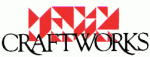 JOB APPLICATION:                                                                                                    Date:   ____________________It is Craftwork’s policy to provide equal employment opportunities to all applicants and employees without regard to any legally protected status such as race, color, religion, gender, national origin, age, disability or veteran status. Full Name: ______________________________________________________________________   What name do you prefer to be called: _______________________________________________Home Address: __________________________________________________________________City/ State/ Zip: __________________________________________________________________Daytime phone: ____________________________    Evening phone: ____________________________Mobile phone: ____________________________Email Address: _______________________________________________________________________Job Position Applied for: Sales: __________    Instructor: __________      Other: __________________________     Full or part time?    ________________________        When can you start: ______________________________If Part time days/ times available: ______________________________________________________________________Applicant’s experience/skills: list any that may be useful for the job you are seeking: _____________________________ ______________________________________________________________________________________________________________________________________________________________________________________________________________________________________________________________________________________________________References:  please list non-relatives who would be willing to provide a reference for you: Name: _______________________________________________   Relationship:  ___________________________Contact   Phone: __________________________________________  Name: _______________________________________________   Relationship:  ___________________________Contact   Phone: __________________________________________  If an employment relationship is created, I understand the relationship will be “at-will”. In other words, the relationship will be entirely voluntary in nature, and either I or Craftworks will be able to terminate the employment relationship at any time and without cause. With appropriate notice, I will have the full and complete discretion to end the employment relationship when I choose and for reasons of my choice. Similarly, Craftworks will have the same right. I certify that the information provided on this application is truthful and accurate. ______________________________________________  Applicant SignatureCUSTOMER & CLASS LISTS:Craftworks develops and maintains customer lists including names, emails and phone numbers. Instructors maintain class lists for attendance purposes. These are property of Craftworks and must all be returned to Craftworks upon your departure. Use of the information following your departure is unauthorized. ______________________________________________  Applicant SignatureKEYS:Should you be given a key to the shop, keys must not be loaned out, copies are not to be made and lost keys must be reported immediately. All keys must be surrendered on termination of employment. ______________________________________________  Applicant Signature